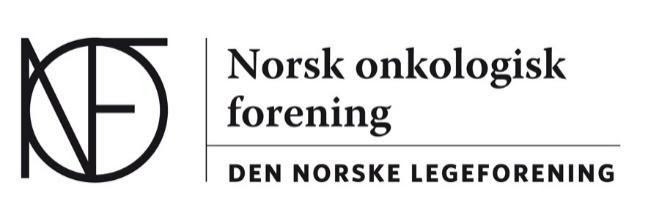 Tilstede:Daniel Heinrich/AhusÅse Vikesdal Svilosen/SUSAstrid Dalhaug/Nordlandssykehuset Bodø                Dalia Dietzel/Sykehuset Telemark HF               			Stavanger 20.04.20Åslaug Helland/OUS-DNRReferat styremøte NOF, 20.04.2020 kl 11-12Neste telefonmøte: Onsdag 27. mai kl 11.30-12.30.Stavanger 20.04.20Åse Vikesdal SvilosenSekretær NOF26/20Referat styremøte 06.03.20 og ekstraordinært møte 18.03.20 ang Corona-situasjonenReferat: Godkjent  27/20HøringerSøknad om endringer i yrkeskvalifikasjonslovenReferat: Ikke aktuelt å svareInvitasjon til å fremme kandidater til Akademikerprisen 2020Referat: Ikke aktuelt å svareHøringssvar for kliniske studier, frist 09.04.20Referat:Ikke aktuelt å svareSpørsmål om revisjon av avtaler om samhandling med industrienReferat: Ikke aktuelt å svareMedbrakt kompetanse- lisens til helsepersonell mmReferat: Ikke aktuelt å svareFaglige råd for tidlig oppdagelse og rask respons ved forverret somatisk tilstand, frist utgåttReferat: Ikke aktuelt å svare28/20Web ansvarlig, noen aktuelle kandidater? Dalia skulle us med kollega?Referat: Ingen aktuelle kandidater foreløpig, Vilde forsøker å finne andre kandidater. Dalia følger opp. 29/20Ekstra Onko-nytt, aktuelt når Asco blir digitalt?Referat: utsettes til neste år. Daniel tar dette videre. 30/20Godkjenning BrønnøysundReferat: Nytt referat er opprettet og sendt til godkjennere, sendes Astrid når godkjent for videre håndtering Brønnøysund.31/20Videre oppfølging Covid-19 situasjonen.Referat: Erfaring at pas får nødvendig behandling, lite tilbakemeldinger på skrivet som ble sendt ut. De tilbakemeldingene som har kommet er gode.32/20Dagens medisin kreftkonferanse, virtuell. Referat: Daniel skal delta. Daniel sender ut informasjon som skal videreformidles i avdelingen.33/20Gjennomgang regnskapReferat: Astrid informerer34/20Astrid jobber med å få til bedriftsavtale med DnB. 